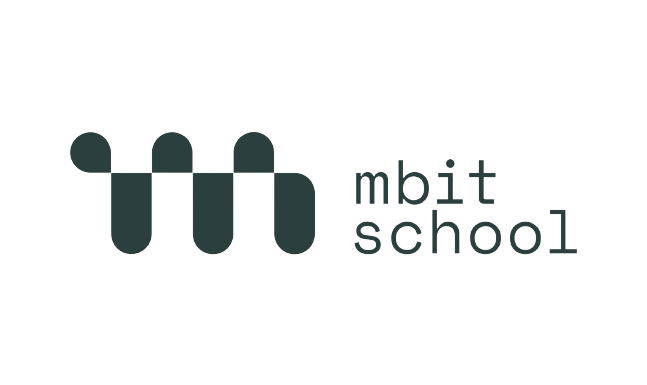 INVITACIÓN DE PRENSASummer Data FestNetworking & ChiringuitoEl miércoles 22 de junio, de 18:00 a 22:00 hC/ Serrano 213 (28016 - Madrid)Estimado/a amigo/a,El próximo 22 de junio celebraremos nuestro Summer Data Fest, una fiesta pensada para daros a conocer los cursos intensivos de verano de MBIT School.People Analytics, Data Science, Gobierno del Dato, Cloud Architect, Inteligencia Artificial y Humano Digital, son los Programas Intensivos Summer Data, en modalidad presencial y live streaming, que hemos desarrollado para que los alumnos puedan llevar su carrera al siguiente nivel e introducirse en un sector apasionante y cada vez más demandado.Más del 35% de las empresas utilizan ya Inteligencia Artificial y Data, y se prevé que el sector de Inteligencia Artificial será el responsable del 9% de todos los nuevos empleos en el mundo en 2025. Esta demanda creciente es tal, que está provocando un aumento en la oferta salarial por parte de las empresas con el fin de encontrar y retener perfiles especializados.MBIT School es el referente en Data aplicado al negocio y ofrecemos un sistema único en el que los alumnos, en lugar de recibir una formación tradicional con clases magistrales y casos hipotéticos alejados de la realidad, son formados por expertos en activo en el mercado real para obtener un portfolio atractivo, una formación práctica, precisa y actualizada y a adentrarse con seguridad en el mejor proyecto laboral en un mercado digitalizado.Te invitamos a vengas a esta fiesta de verano llena de color, cócteles y buena música en la que podrás conocer a los responsables de MBIT School y sus diferentes programas formativos.Más información acerca del evento aquí.¡Te esperamos!Sobre Mbit School:
MBIT School, es un centro de formación dedicado exclusivamente a Business Intelligence, Big Data e Inteligencia Artificial. Nuestra función es formar profesionales altamente demandados por las compañías que tienen una amplia visión en estas materias para liderar proyectos que permitan tomar decisiones basadas en datos. Contamos con profesores que son grandes profesionales en su campo, lo cual nos permite dar una formación de gran calidad y perfectamente adaptada a lo que demandan las empresas.
Más información en mbitschool.com